TrashedWorldModule 1 Unit 1 Investigation Sheet  of  Miglena BogdanovaDo some research on the internet.- Find out how much your country makes in waste every year. Use the latest data you can find.- Also, find out where the main rubbish dumps and landfill sites are near where you live. Include recycling centres too. Write their names and addresses:- Make a simple outline map of your town/city with the sites marked on it. 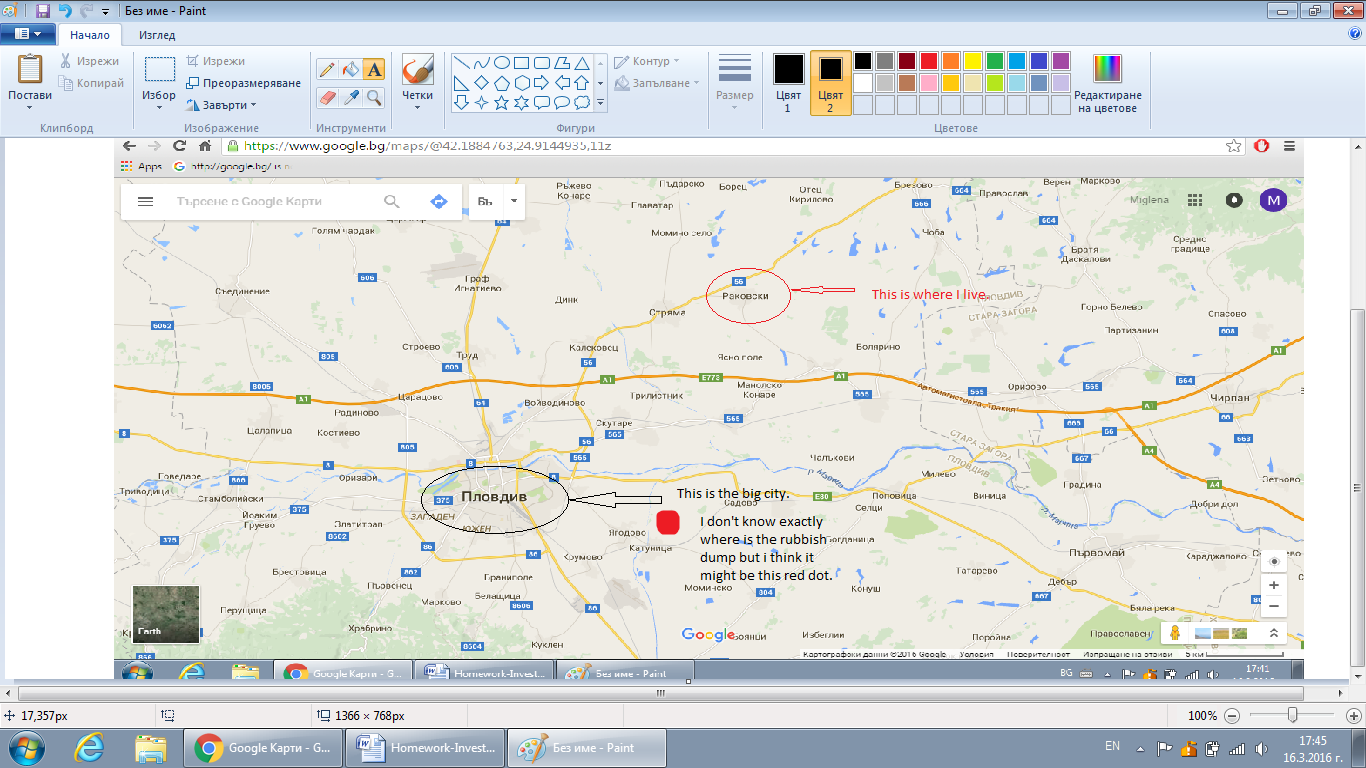 